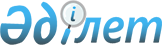 Қапшағай қаласының "Қарлығаш" ықшам ауданындағы малдардың сарып ауруына шалдығуына байланысты шектеу қою туралы
					
			Күшін жойған
			
			
		
					Алматы облысы Қапшағай қаласы әкімдігінің 2009 жылғы 2 наурыздағы N 37 қаулысы. Алматы облысының Әділет департаменті Қапшағай қаласының Әділет басқармасында 2009 жылдың 10 сәуірінде N 2-2-79 тіркелді. Күші жойылды - Алматы облысы Қапшағай қаласы әкімдігінің 2014 жылғы 15 сәуірдегі N 256 қаулысымен      Ескерту. Күші жойылды - Алматы облысы Қапшағай қаласы әкімдігінің 15.04.2014 N 256 қаулысымен.

      РҚАО ескертпесі.

      Мәтінде авторлық орфография және пунктуация сақталған.

       



      «Ветеринария туралы» Қазақстан Республикасы 2002 жылғы 10 шілдедегі № 339 Заңының 10 бабы, 2 тармағының 9 тармақшасына сәйкес, Қапшағай қаласының «Қарлығаш» ықшам ауданы малдарының сарып ауруына шалдығуына байланысты және оның таралуына жол бермеу жөніндегі

Қапшағай қалалық аумақтық инспекциясы бастығының 2009 жылғы 27

ақпандағы № 1-18-26 ұсынысын қарай келе, қала әкімдігі ҚАУЛЫ ЕТЕДІ:

      1.Қапшағай қаласы «Қарлығаш» ықшам ауданындағы малдардың сарып ауруына шалдығуына байланысты шектеу қойылсын.

      2.Сарып ауруының ошақтарын жою және мал басын сауықтыру

жөніндегі іс-шаралар жоспары қосымшаға сәйкес белгіленсін.

      3.Осы қаулының орындалуына бақылау жүргізу қала әкімінің орынбасары Е.И. Есполовқа жүктелсін.

      4.Осы қаулы алғаш ресми жарияланғаннан кейін күнтізбелік он күн өткен соң қолданысқа енгізіледі.

             Қала әкімі                                   Н. Таубаев       

                                    «Қапшағай қаласының «Қарлығаш»

                                     ықшам ауданындағы малдардың

                                       сарып ауруына шалдығуына

                                    байланысты шектеу қою туралы»

                                     Қапшағай қаласы әкімдігінің

                                      2009 жылғы «02» наурыздағы

                                        № 37 қаулысына қосымша 

 

  

Сарып ауруының ошақтарын жою және мал

басын сауықтыру жөніндегі іс-шаралар

жоспары
					© 2012. Қазақстан Республикасы Әділет министрлігінің «Қазақстан Республикасының Заңнама және құқықтық ақпарат институты» ШЖҚ РМК
				№Іс-шараларының аталуыОрындалу мерзіміОрындауға жауаптылар1Қапшағай қаласы "Қарлығаш" ықшам ауданы малдарының толық есебін жүргізу2009 жылдың қазан айына дейін"Қапшағай қаласының ауылшаруашылығы бөлімі" мемлекеттік мекемесі2Өлген малдарды тастайтын шұңқырды осы ықшам ауданда жасаутұрақты түрде"Қапшағай қаласының ауылшаруашылығы бөлімі" мемлекеттік мекемесі3Сарып ауруымен ауырған малдарды тез арада жалпы табыннан аластау 3 күн ішіндеМал дәрігерлік инспекторы, кәсіпкер мал дәрігері, мал иелері (келісім бойынша)4Ауру шыққан малдарды мал иелерінен алып өртеу және жойылуын қамтамасыз етуауру шыққан мерзімдеМал дәрігерлік инспекторы, кәсіпкер мал дәрігері (келісім бойынша)5Мал тұрған қоралар мен аулаларды қидан тазарту және арнайы дәрілермен залалсыздандырудан өткізутез арадаМал дәрігерлік инспекторы, кәсіпкер мал дәрігері, мал иелері (келісім бойынша)6Ауру шыққан ауладағы қалған малдардан 20-25 күн сайын қан алынып, екі қайтара таза шыққанша сарып ауруына тексерілуін қамтамасыз етутұрақты түрдеМал дәрігерлік инспекторы, кәсіпкер мал дәрігері (келісім бойынша)7Мал ауруы шыққан ауладағы адамдардың сарып ауруына тексерілуін жүргізутұрақты түрдеҚапшағай қалалық мемлекеттік санитарлы эпидемиологиялық қадағалау басқармасының мамандары және мал дәрігерлік инспекторы, мал дәрігерлік мамандар (келісім бойынша)8Тұрғындар арасында сарып ауруына қарсы шаралар жөніндегі насихат жұмысын жүргізутұрақты түрдеҚапшағай қалалық мемлекеттік санитарлы эпидемиологиялық қадағалау басқармасының мамандары және мал дәрігерлік инспекторы, мал дәрігерлік мамандар (келісім бойынша)